ПОСВІДЧЕННЯ ЯКОСТІСАНІТАРНО-ГІГІЄНІЧНИЙ ЗАСІБ З ДЕЗІНФЕКЦІЙНИМ ЕФЕКТОМДЛЯ ОБРОБКИ ПОВЕРХОНЬзгідно ТУ У 20.5-24411630-004:2020   Дата виготовлення:__________Вид тари: каністра, налив Тип тари: 1,0;  4,0;  наливВТК _______________Начальник  дільниці _______________Термін зберігання – 2 роки.Висновок: відповідає вимогам  ТУ 20.5-24411630-004:2020Розфасовано: ТОВ "ХІМТОН" м. Черкасизгідно ТУ У 24.3-24411630-001:2009-08-06№ п/пНайменування показникаНорма за нормативним документом1Зовнішній виглядОднорідна прозора рідина без механічних домішок2КолірБезбарвний з відтінками жовтого або використаного барвника3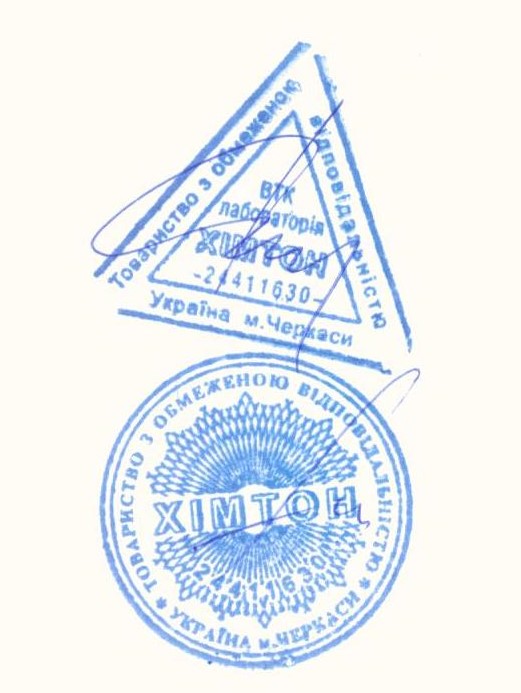 ЗапахСпецифічний,  характерний для застосованої сировини4Показник концентрації водневих іонів (рН), од8,2 ± 1,55Масова частка пероксиду водню, %(10,0-20,0) ± 3,06Масова частка ПАР, %, не менше6,0